WEEK OF: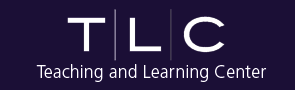 